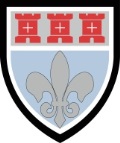 Visit to:    _____________________________________________________________________________________________From: _____________________________     Time: _____________     To: ______________________________       Time: ___________I agree to                                                             		(name)  Form  	                       (date of birth)__________taking part in this visit and have read the information sheet.  I agree to ________________________’s participation in the activities described.  I acknowledge the need for __________________________ to  behave responsibly, and agree to meet the costs of early return should such an action be  necessary as a result of ________________________________‘s   unacceptable behaviour  Medical information about your childAny conditions requiring medical treatment, including medication?	Yes   /   NoIf Yes, please give brief details:What type of pain/flu relief medication your child may be given if necessary:_____________________________________________________________________________________________________________Dietary information about your childPlease outline any special dietary requirements of your child?__________________________________________________________________________________________________________________________________________________________________________________________________________________________DeclarationI agree to my son/daughter receiving medication as instructed and any emergency dental, medical or surgical treatment, including anaesthetic or blood transfusion, as considered necessary by the medical authorities present.  Where applicable, I understand the extent and limitations of the insurance cover provided.Contact telephone numbers:Work: _____________________________________	Home: _________________________________Home address: 	_______________________________________________________________________________________________			_______________________________________________________________________________________________Alternative emergency contact:Name: _______________________________________	Telephone number: ____________________Address: 	___________________________________________________________________________________________________		___________________________________________________________________________________________________Name of family doctor: ________________________________________	Telephone number: ___________________________Address: 	___________________________________________________________________________________________________		___________________________________________________________________________________________________Signed: ______________________________________	Date: ________________________________Full name (capitals): __________________________________________________________________THIS FORM OR A COPY MUST BE TAKEN BY THE GROUP LEADER ON THE VISIT.  A COPY SHOULD BE RETAINED BY THE SCHOOL CONTACT.